2022年省级重点项目申报操作说明企业用户在企业服务平台中可以进行项目信息填报、项目信息完善和项目进展填报等工作，具体操作步骤如下：系统登录操作步骤：使用谷歌浏览器或360安全浏览器打开企业服务平台网址（http://103.239.154.101:8087/zdenterprise/api/projectIndex/login），进入新旧动能转换企业服务平台。若企业用户已在政府服务网注册过账号，点击右上角按钮，跳转至用户登录页面；若企业用户未注册过账号，点击右上角按钮，前去注册账号信息，注册之后进行登录。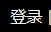 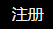 进入登录页后，输入政务服务网账号密码，点击登录，跳转至企业服务平台首页。企业绑定操作步骤：企业用户进入企业服务平台后，平台会自动检测用户在企业服务平台的单位信息绑定情况，若未绑定企业信息，需在弹出页中填写企业信息；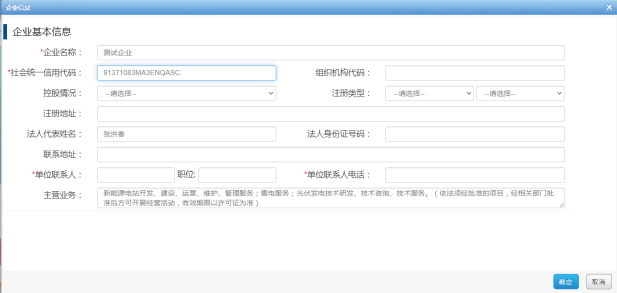 绑定企业信息之后，可在个人主页-企业概况中，通过点击按钮，选择对应的企业进行项目填报；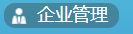 项目填报申报项目操作步骤：左侧菜单选择项目管理-项目填报，进入项目填报页面；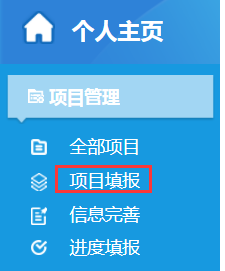 选择，进入项目填报页面；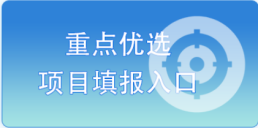 根据项目实际情况填写项目填报页面中各信息项，确认无误后，点击按钮，项目录入到系统中；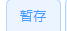 当项目信息全部填写完成并确认后，点击按钮，项目提交至管理平台进行审核；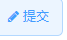 市县级项目请各市审核后，将申报项目推送至“2022年省级重点项目储备库”。省属项目可直接申报至“2022年省级重点项目储备库”。
注意：无法具体选择建设区县时，可先点击地图地市位置，在进行选中具体建设区县。
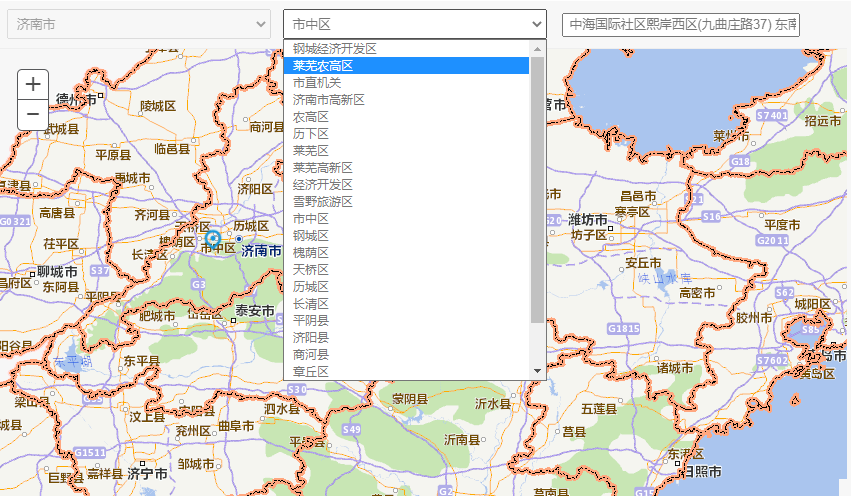 项目完善当管理人员发现项目信息不满足申报要求时，对需要完善信息的项目发起信息完善操作，企业用户可在项目完善菜单下对项目信息进行补充调整。操作步骤：左侧菜单选择项目管理信息完善，进入项目信息完善列表页；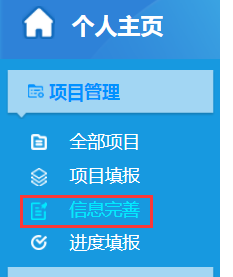 选择要完善的项目信息，点击项目信息左侧的按钮，进入项目信息完善页面；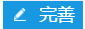 根据项目信息上方提示的完善要求，对项目信息进行补充完善；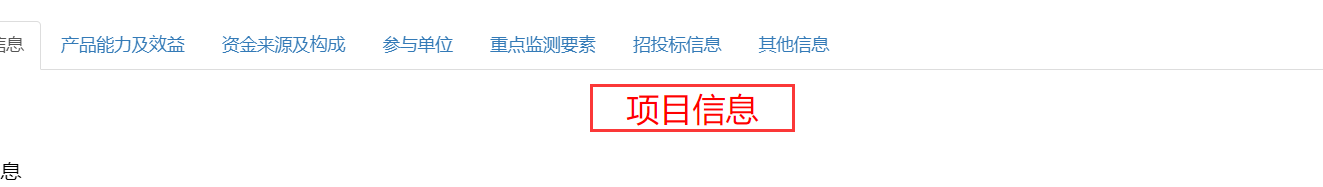 项目信息完善调整之后，点击按钮，对修改后的信息进行保存；确认无误后，点击按钮，将其提交至审核人员处审核；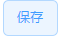 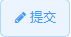 信息完善后按程序推送申报。进度填报系统会定期对需要调度进展的项目发起调度任务，企业需填写项目进展情况，确保项目顺利进行。操作步骤：左侧菜单选择项目管理-进度填报菜单，进入进展信息列表页；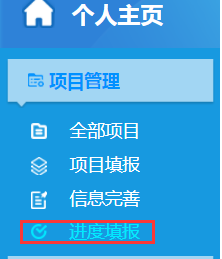 选择需要填报项目进展的项目，点击按钮，进入项目进展信息填报页面；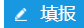 根据项目情况填写项目进展信息后，点击按钮，保存项目进展信息；进展信息确认无误后，点击按钮，提交至审核人员处进行审核。
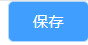 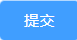           如若还有其他问题，请联系新旧动能转换企业服务平台技术支持人员：


联系人：黄志远   电话：15953196630
联系人：丁仁鑫   电话：15288873503